Informacje o projekcieTabela ocen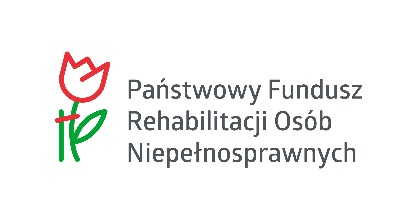 Formularz zgłoszeniowy projektu w konkursie „Innowacje społeczne i technologiczne w procesie aktywizacji osób niepełnosprawnych”Kierownik projektuSkład zespołu badawczegoz uwzględnieniem zespołu badawczego partnera, w przypadku chęci złożenia wniosku wspólnegoPartner projektujeśli projekt realizowany będzie w partnerstwie dwóch lub więcej podmiotówObszar tematyczny badań (wybrać właściwe „x”)Badania diagnozujące sytuację społeczną i ekonomiczną osób niepełnosprawnych.Badania dotyczące dobrych praktyk w zakresie integracji oraz rehabilitacji społecznej i zawodowej osób niepełnosprawnych.Badania, których wynikiem jest ocena sprawności działania systemu rehabilitacji zawodowej i społecznej.Badania dotyczące stosowanych w polityce społecznej Polski, innych krajów UE i świata rozwiązań w obszarze niepełnosprawności, z uwzględnieniem osiąganych rezultatów i możliwości zastosowania rozwiązań zagranicznych w warunkach polskich.Badania monitorujące i ewaluacyjne, umożliwiające ocenę realizowanych działań i interwencji publicznych w obszarze niepełnosprawności.Badania na temat różnych aspektów społecznego i kulturowego funkcjonowania osób niepełnosprawnych, postrzegania i reprezentacji niepełnosprawności.Inne badania z różnych dziedzin nauki i techniki, których tematyka dotyczy rehabilitacji zawodowej i społecznej osób niepełnosprawnychObszar tematyczny badań (krótki opis planowanego projektu)Lp.KryteriumSkala ocenPrzyznane punkty1.Innowacyjność projektu(wybrać właściwe „x”)0 - 7Czy nie ma proponowanego rozwiązania na rynku zagranicznym?TAK, nie ma proponowanego rozwiązania na rynku zagranicznymNIE, istnieje konkurencyjne rozwiązanie na rynku zagranicznymCzy nie ma proponowanego rozwiązania na rynku krajowym?TAK, nie ma proponowanego rozwiązania na rynku krajowymNIE, istnieje konkurencyjne rozwiązanie na rynku krajowymCzy proponowane rozwiązanie posiada nowe cechy i funkcjonalności  
w stosunku do rozwiązań występujących na rynku krajowym i/lub zagranicznym? TAKJeśli TAK, wymienić należy przykładowe nowe cechy 
i funkcjonalności oraz krótko zdefiniować przewagę proponowanego rozwiązania nad obecnie stosowanymi w obszarze rehabilitacji zawodowej i społecznej osób niepełnosprawnych: Odp.: …………………………………………………………………………NIECzy nie ma proponowanego rozwiązania na rynku zagranicznym?TAK, nie ma proponowanego rozwiązania na rynku zagranicznymNIE, istnieje konkurencyjne rozwiązanie na rynku zagranicznymCzy nie ma proponowanego rozwiązania na rynku krajowym?TAK, nie ma proponowanego rozwiązania na rynku krajowymNIE, istnieje konkurencyjne rozwiązanie na rynku krajowymCzy proponowane rozwiązanie posiada nowe cechy i funkcjonalności  
w stosunku do rozwiązań występujących na rynku krajowym i/lub zagranicznym? TAKJeśli TAK, wymienić należy przykładowe nowe cechy 
i funkcjonalności oraz krótko zdefiniować przewagę proponowanego rozwiązania nad obecnie stosowanymi w obszarze rehabilitacji zawodowej i społecznej osób niepełnosprawnych: Odp.: …………………………………………………………………………NIECzy nie ma proponowanego rozwiązania na rynku zagranicznym?TAK, nie ma proponowanego rozwiązania na rynku zagranicznymNIE, istnieje konkurencyjne rozwiązanie na rynku zagranicznymCzy nie ma proponowanego rozwiązania na rynku krajowym?TAK, nie ma proponowanego rozwiązania na rynku krajowymNIE, istnieje konkurencyjne rozwiązanie na rynku krajowymCzy proponowane rozwiązanie posiada nowe cechy i funkcjonalności  
w stosunku do rozwiązań występujących na rynku krajowym i/lub zagranicznym? TAKJeśli TAK, wymienić należy przykładowe nowe cechy 
i funkcjonalności oraz krótko zdefiniować przewagę proponowanego rozwiązania nad obecnie stosowanymi w obszarze rehabilitacji zawodowej i społecznej osób niepełnosprawnych: Odp.: …………………………………………………………………………NIECzy nie ma proponowanego rozwiązania na rynku zagranicznym?TAK, nie ma proponowanego rozwiązania na rynku zagranicznymNIE, istnieje konkurencyjne rozwiązanie na rynku zagranicznymCzy nie ma proponowanego rozwiązania na rynku krajowym?TAK, nie ma proponowanego rozwiązania na rynku krajowymNIE, istnieje konkurencyjne rozwiązanie na rynku krajowymCzy proponowane rozwiązanie posiada nowe cechy i funkcjonalności  
w stosunku do rozwiązań występujących na rynku krajowym i/lub zagranicznym? TAKJeśli TAK, wymienić należy przykładowe nowe cechy 
i funkcjonalności oraz krótko zdefiniować przewagę proponowanego rozwiązania nad obecnie stosowanymi w obszarze rehabilitacji zawodowej i społecznej osób niepełnosprawnych: Odp.: …………………………………………………………………………NIEWyjaśnienie:W ramach Kryterium 1 możliwych jest do zdobycia maks. 7 punktów:
- 2 pkt za pozytywną odpowiedź „TAK” w pkt 1),- 2 pkt za pozytywną odpowiedź „TAK” w pkt 2),- 3 pkt za pozytywną odpowiedź „TAK” w pkt 3), gdzie za pozytywną uznać należy pełną odpowiedź tj. wraz z wymaganym uzasadnieniem. Odpowiedź „NIE” w pkt 3) skutkować będzie negatywną oceną zgłoszenia i odstąpieniem od dalszej jego oceny.Wyjaśnienie:W ramach Kryterium 1 możliwych jest do zdobycia maks. 7 punktów:
- 2 pkt za pozytywną odpowiedź „TAK” w pkt 1),- 2 pkt za pozytywną odpowiedź „TAK” w pkt 2),- 3 pkt za pozytywną odpowiedź „TAK” w pkt 3), gdzie za pozytywną uznać należy pełną odpowiedź tj. wraz z wymaganym uzasadnieniem. Odpowiedź „NIE” w pkt 3) skutkować będzie negatywną oceną zgłoszenia i odstąpieniem od dalszej jego oceny.Wyjaśnienie:W ramach Kryterium 1 możliwych jest do zdobycia maks. 7 punktów:
- 2 pkt za pozytywną odpowiedź „TAK” w pkt 1),- 2 pkt za pozytywną odpowiedź „TAK” w pkt 2),- 3 pkt za pozytywną odpowiedź „TAK” w pkt 3), gdzie za pozytywną uznać należy pełną odpowiedź tj. wraz z wymaganym uzasadnieniem. Odpowiedź „NIE” w pkt 3) skutkować będzie negatywną oceną zgłoszenia i odstąpieniem od dalszej jego oceny.Wyjaśnienie:W ramach Kryterium 1 możliwych jest do zdobycia maks. 7 punktów:
- 2 pkt za pozytywną odpowiedź „TAK” w pkt 1),- 2 pkt za pozytywną odpowiedź „TAK” w pkt 2),- 3 pkt za pozytywną odpowiedź „TAK” w pkt 3), gdzie za pozytywną uznać należy pełną odpowiedź tj. wraz z wymaganym uzasadnieniem. Odpowiedź „NIE” w pkt 3) skutkować będzie negatywną oceną zgłoszenia i odstąpieniem od dalszej jego oceny.2.Zespół badawczy realizujący projekt0 - 152.1.Kompetencje i doświadczenie członków zespołu badawczego  – projekty (uzupełnić tabelę)0 - 5Wykaz projektów zrealizowanych przez zespół badawczy i/lub przez pojedynczego członka tego zespołu w tożsamym lub zbliżonym obszarze tematycznym: Wykaz projektów zrealizowanych przez zespół badawczy i/lub przez pojedynczego członka tego zespołu w tożsamym lub zbliżonym obszarze tematycznym: Wykaz projektów zrealizowanych przez zespół badawczy i/lub przez pojedynczego członka tego zespołu w tożsamym lub zbliżonym obszarze tematycznym: Wykaz projektów zrealizowanych przez zespół badawczy i/lub przez pojedynczego członka tego zespołu w tożsamym lub zbliżonym obszarze tematycznym: Wyjaśnienie:W ramach Kryterium 2.1 możliwych jest do zdobycia maks. 5 punktów (1 pkt za każdy wymieniony projekt).W przypadku chęci złożenia wniosku wspólnego z innym podmiotem (tj. z partnerem, z którym podpisana zostanie umowa współpracy) wykaz może również uwzględniać doświadczenie członków zespołu badawczego po stronie partnera.Źródło finansowania projektu może uwzględniać również środki własne uczelni/partnera (np. działalność statutową) tzn. wykaz projektów nie jest ograniczony tylko do tych finansowanych ze źródeł zewnętrznych (np. NCN, NCBiR, KE)Wyjaśnienie:W ramach Kryterium 2.1 możliwych jest do zdobycia maks. 5 punktów (1 pkt za każdy wymieniony projekt).W przypadku chęci złożenia wniosku wspólnego z innym podmiotem (tj. z partnerem, z którym podpisana zostanie umowa współpracy) wykaz może również uwzględniać doświadczenie członków zespołu badawczego po stronie partnera.Źródło finansowania projektu może uwzględniać również środki własne uczelni/partnera (np. działalność statutową) tzn. wykaz projektów nie jest ograniczony tylko do tych finansowanych ze źródeł zewnętrznych (np. NCN, NCBiR, KE)Wyjaśnienie:W ramach Kryterium 2.1 możliwych jest do zdobycia maks. 5 punktów (1 pkt za każdy wymieniony projekt).W przypadku chęci złożenia wniosku wspólnego z innym podmiotem (tj. z partnerem, z którym podpisana zostanie umowa współpracy) wykaz może również uwzględniać doświadczenie członków zespołu badawczego po stronie partnera.Źródło finansowania projektu może uwzględniać również środki własne uczelni/partnera (np. działalność statutową) tzn. wykaz projektów nie jest ograniczony tylko do tych finansowanych ze źródeł zewnętrznych (np. NCN, NCBiR, KE)Wyjaśnienie:W ramach Kryterium 2.1 możliwych jest do zdobycia maks. 5 punktów (1 pkt za każdy wymieniony projekt).W przypadku chęci złożenia wniosku wspólnego z innym podmiotem (tj. z partnerem, z którym podpisana zostanie umowa współpracy) wykaz może również uwzględniać doświadczenie członków zespołu badawczego po stronie partnera.Źródło finansowania projektu może uwzględniać również środki własne uczelni/partnera (np. działalność statutową) tzn. wykaz projektów nie jest ograniczony tylko do tych finansowanych ze źródeł zewnętrznych (np. NCN, NCBiR, KE)2.2.Kompetencje i doświadczenie członków zespołu badawczego – publikacje (uzupełnić listę)0-5Wykaz artykułów, publikacji itp. dotyczących tożsamego lub zbliżonego obszaru tematycznego z ostatnich 5 lat (liczonych od początku roku 2019), w których jednym z autorów jest członek proponowanego zespołu badawczego:……………Wykaz artykułów, publikacji itp. dotyczących tożsamego lub zbliżonego obszaru tematycznego z ostatnich 5 lat (liczonych od początku roku 2019), w których jednym z autorów jest członek proponowanego zespołu badawczego:……………Wykaz artykułów, publikacji itp. dotyczących tożsamego lub zbliżonego obszaru tematycznego z ostatnich 5 lat (liczonych od początku roku 2019), w których jednym z autorów jest członek proponowanego zespołu badawczego:……………Wykaz artykułów, publikacji itp. dotyczących tożsamego lub zbliżonego obszaru tematycznego z ostatnich 5 lat (liczonych od początku roku 2019), w których jednym z autorów jest członek proponowanego zespołu badawczego:……………Wyjaśnienie:W ramach Kryterium 2.2 możliwych jest do zdobycia maks. 5 punktów (1 pkt za każdą wymienioną pozycję).W przypadku chęci złożenia wniosku wspólnego z innym podmiotem (tj. z partnerem, z którym podpisana zostanie umowa współpracy) wykaz może również uwzględniać doświadczenie członków zespołu badawczego po stronie partnera.Wyjaśnienie:W ramach Kryterium 2.2 możliwych jest do zdobycia maks. 5 punktów (1 pkt za każdą wymienioną pozycję).W przypadku chęci złożenia wniosku wspólnego z innym podmiotem (tj. z partnerem, z którym podpisana zostanie umowa współpracy) wykaz może również uwzględniać doświadczenie członków zespołu badawczego po stronie partnera.Wyjaśnienie:W ramach Kryterium 2.2 możliwych jest do zdobycia maks. 5 punktów (1 pkt za każdą wymienioną pozycję).W przypadku chęci złożenia wniosku wspólnego z innym podmiotem (tj. z partnerem, z którym podpisana zostanie umowa współpracy) wykaz może również uwzględniać doświadczenie członków zespołu badawczego po stronie partnera.Wyjaśnienie:W ramach Kryterium 2.2 możliwych jest do zdobycia maks. 5 punktów (1 pkt za każdą wymienioną pozycję).W przypadku chęci złożenia wniosku wspólnego z innym podmiotem (tj. z partnerem, z którym podpisana zostanie umowa współpracy) wykaz może również uwzględniać doświadczenie członków zespołu badawczego po stronie partnera.2.3.Kompetencje i doświadczenie członków zespołu projektowego – wdrożenie (uzupełnić tabelę)0-5Wykaz dotychczasowych współprac z innymi podmiotami otoczenia społeczno-gospodarczego w zakresie wdrożenia rezultatów zrealizowanych projektów i prac badawczych:Wykaz dotychczasowych współprac z innymi podmiotami otoczenia społeczno-gospodarczego w zakresie wdrożenia rezultatów zrealizowanych projektów i prac badawczych:Wykaz dotychczasowych współprac z innymi podmiotami otoczenia społeczno-gospodarczego w zakresie wdrożenia rezultatów zrealizowanych projektów i prac badawczych:Wykaz dotychczasowych współprac z innymi podmiotami otoczenia społeczno-gospodarczego w zakresie wdrożenia rezultatów zrealizowanych projektów i prac badawczych:Wyjaśnienie:W ramach Kryterium 2.3 możliwych jest do zdobycia maks. 5 punktów (1 pkt za każde wymienione wdrożenie).W przypadku chęci złożenia wniosku wspólnego z innym podmiotem (tj. z partnerem, z którym podpisana zostanie umowa współpracy) wykaz może również uwzględniać doświadczenie członków zespołu badawczego po stronie partnera.Wyjaśnienie:W ramach Kryterium 2.3 możliwych jest do zdobycia maks. 5 punktów (1 pkt za każde wymienione wdrożenie).W przypadku chęci złożenia wniosku wspólnego z innym podmiotem (tj. z partnerem, z którym podpisana zostanie umowa współpracy) wykaz może również uwzględniać doświadczenie członków zespołu badawczego po stronie partnera.Wyjaśnienie:W ramach Kryterium 2.3 możliwych jest do zdobycia maks. 5 punktów (1 pkt za każde wymienione wdrożenie).W przypadku chęci złożenia wniosku wspólnego z innym podmiotem (tj. z partnerem, z którym podpisana zostanie umowa współpracy) wykaz może również uwzględniać doświadczenie członków zespołu badawczego po stronie partnera.Wyjaśnienie:W ramach Kryterium 2.3 możliwych jest do zdobycia maks. 5 punktów (1 pkt za każde wymienione wdrożenie).W przypadku chęci złożenia wniosku wspólnego z innym podmiotem (tj. z partnerem, z którym podpisana zostanie umowa współpracy) wykaz może również uwzględniać doświadczenie członków zespołu badawczego po stronie partnera.Suma punktówSuma punktówSuma punktówDo złożenia wniosku o dofinansowanie w imieniu Politechniki Poznańskiej w ramach konkursu „Innowacje społeczne i technologiczne w procesie aktywizacji osób niepełnosprawnych” (PFRON) uprawniony będzie kierownik projektu, którego zgłoszenie uzyska najwyższą liczbę punktów w wyniku oceny kryteriów 1 i 2.W przypadku, gdy w wyniku oceny Kryteriów 1 i 2 niemożliwe będzie wyłonienie jednego zgłoszenia z największą uzyskaną liczbą punktów zgłoszenia, które uzyskały taką samą najwyższą liczbę punktów podlegać będą dodatkowej ocenie uwzględniającej Kryterium 3 opisane poniżej. Do złożenia wniosku o dofinansowanie w imieniu Politechniki Poznańskiej w ramach konkursu „Innowacje społeczne i technologiczne w procesie aktywizacji osób niepełnosprawnych” (PFRON) uprawniony będzie kierownik projektu, którego zgłoszenie uzyska najwyższą liczbę punktów w wyniku oceny kryteriów 1 i 2.W przypadku, gdy w wyniku oceny Kryteriów 1 i 2 niemożliwe będzie wyłonienie jednego zgłoszenia z największą uzyskaną liczbą punktów zgłoszenia, które uzyskały taką samą najwyższą liczbę punktów podlegać będą dodatkowej ocenie uwzględniającej Kryterium 3 opisane poniżej. Do złożenia wniosku o dofinansowanie w imieniu Politechniki Poznańskiej w ramach konkursu „Innowacje społeczne i technologiczne w procesie aktywizacji osób niepełnosprawnych” (PFRON) uprawniony będzie kierownik projektu, którego zgłoszenie uzyska najwyższą liczbę punktów w wyniku oceny kryteriów 1 i 2.W przypadku, gdy w wyniku oceny Kryteriów 1 i 2 niemożliwe będzie wyłonienie jednego zgłoszenia z największą uzyskaną liczbą punktów zgłoszenia, które uzyskały taką samą najwyższą liczbę punktów podlegać będą dodatkowej ocenie uwzględniającej Kryterium 3 opisane poniżej. Do złożenia wniosku o dofinansowanie w imieniu Politechniki Poznańskiej w ramach konkursu „Innowacje społeczne i technologiczne w procesie aktywizacji osób niepełnosprawnych” (PFRON) uprawniony będzie kierownik projektu, którego zgłoszenie uzyska najwyższą liczbę punktów w wyniku oceny kryteriów 1 i 2.W przypadku, gdy w wyniku oceny Kryteriów 1 i 2 niemożliwe będzie wyłonienie jednego zgłoszenia z największą uzyskaną liczbą punktów zgłoszenia, które uzyskały taką samą najwyższą liczbę punktów podlegać będą dodatkowej ocenie uwzględniającej Kryterium 3 opisane poniżej. 3.Potencjał i doświadczenie kierownika projektu (uzupełnić tabelę)Potencjał i doświadczenie kierownika projektu (uzupełnić tabelę)Potencjał i doświadczenie kierownika projektu (uzupełnić tabelę)Wykaz kierowanych projektów finansowanych ze źródeł zewnętrznych:gdzie jako projekty kierowane uznać należy wyłącznie projekty, które zostały zgłoszone do Działu ds. Badań i Projektów (dawniej Dział Spraw Naukowych) i zarejestrowane w systemie ERP, zgodnie z wewnętrznymi regulacjami uczelni.Wykaz kierowanych projektów finansowanych ze źródeł zewnętrznych:gdzie jako projekty kierowane uznać należy wyłącznie projekty, które zostały zgłoszone do Działu ds. Badań i Projektów (dawniej Dział Spraw Naukowych) i zarejestrowane w systemie ERP, zgodnie z wewnętrznymi regulacjami uczelni.Wykaz kierowanych projektów finansowanych ze źródeł zewnętrznych:gdzie jako projekty kierowane uznać należy wyłącznie projekty, które zostały zgłoszone do Działu ds. Badań i Projektów (dawniej Dział Spraw Naukowych) i zarejestrowane w systemie ERP, zgodnie z wewnętrznymi regulacjami uczelni.Wykaz kierowanych projektów finansowanych ze źródeł zewnętrznych:gdzie jako projekty kierowane uznać należy wyłącznie projekty, które zostały zgłoszone do Działu ds. Badań i Projektów (dawniej Dział Spraw Naukowych) i zarejestrowane w systemie ERP, zgodnie z wewnętrznymi regulacjami uczelni.Wyjaśnienie:Spośród rozpatrywanych zgłoszeń wybiera się zgłoszenie najlepsze z punktu widzenia kryterium nr 3 i temu zgłoszeniu przyznaje się prawo do złożenia wniosku o dofinansowanie w imieniu Politechniki Poznańskiej w ramach konkursu PFRON. Przy ocenie w pierwszej kolejności brana jest pod uwagę liczba kierowanych projektów a przy równej liczbie rozstrzyga ich wartość.Wyjaśnienie:Spośród rozpatrywanych zgłoszeń wybiera się zgłoszenie najlepsze z punktu widzenia kryterium nr 3 i temu zgłoszeniu przyznaje się prawo do złożenia wniosku o dofinansowanie w imieniu Politechniki Poznańskiej w ramach konkursu PFRON. Przy ocenie w pierwszej kolejności brana jest pod uwagę liczba kierowanych projektów a przy równej liczbie rozstrzyga ich wartość.Wyjaśnienie:Spośród rozpatrywanych zgłoszeń wybiera się zgłoszenie najlepsze z punktu widzenia kryterium nr 3 i temu zgłoszeniu przyznaje się prawo do złożenia wniosku o dofinansowanie w imieniu Politechniki Poznańskiej w ramach konkursu PFRON. Przy ocenie w pierwszej kolejności brana jest pod uwagę liczba kierowanych projektów a przy równej liczbie rozstrzyga ich wartość.Wyjaśnienie:Spośród rozpatrywanych zgłoszeń wybiera się zgłoszenie najlepsze z punktu widzenia kryterium nr 3 i temu zgłoszeniu przyznaje się prawo do złożenia wniosku o dofinansowanie w imieniu Politechniki Poznańskiej w ramach konkursu PFRON. Przy ocenie w pierwszej kolejności brana jest pod uwagę liczba kierowanych projektów a przy równej liczbie rozstrzyga ich wartość.